STUDENT SERVICES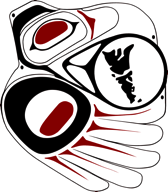 SCHOOL DISTRICT NO. 50 (HAIDA GWAII)107 3rd Avenue, Queen Charlotte, BC  V0T 1S0Phone: 250-559-8471   Fax: 250-559-8849SCHOOL PSYCHOLOGY REFERRAL FORMSTUDENT INFORMATIONName:											PEN#: ___________________________                                               		(First)	(Middle)	     (Last)							     (Required)D.O.B.: _____/_____/_____   M /F    School:	_____________________________________ Grade:_________	        YY  MM    DDCurrent Designation: _____________ IEP: Y / N (If Yes, please attach)  Service Plan: Y / N  (If Yes, please attach)Parent(s)/Guardian(s): ___________________________________________________________________________Home Phone:_____________________________________ Work Phone: __________________________________PARENT INFORMATIONAs parent/guardian, I give my consent for my child to receive school psychology service and/or assessment, and my consent to share information about my child with other professionals within School District 50 (Haida Gwaii).X_________________________________________ Relationship: ________________________________________       Signature of Parent/Guardian ** REQUIRED    **Children in care require signature of Legal Guardian	      Date:_________________________________________Letter of Informed Consent attached ______ (Required)Pertinent Medical Information:Audiogram: 	 No ____Yes_____ Date:________________ Report Attached: _____Vision Screen/Assessment: No _____  Yes _____ Date: ________________ Report Attached: ______Medical diagnosis: ________________________________________________________________________________Is child/youth currently on medication? No ______ Yes ______ Specify: _____________________________________Other medical information (ie: allergies):_______________________________________________________________Parental comments:___________________________________________________________________________________________________________________________________________________________________________________________________________________________________________________________________________________________________________________________________________________________________________CURRENT PERFORMANCE:i)	Academic:_____________________________________________________________________________________________________________________________________________________________________ii)	Behavior:______________________________________________________________________________________________________________________________________________________________________iii)	Social: _______________________________________________________________________________________________________________________________________________________________________ASSESSMENT DATA (attach printouts/cover page of recent results and writing samples, if applicable.)REASON FOR REFERRAL (School to complete)Describe the nature of the concern or problem and what questions you would like the assessment to address? ______________________________________________________________________________________________________________________________________________________________________________________________________________________________________________________________________________________________________________________________________________________________________________________________________________________________________________________________________________SCHOOL SIGNATURESReferral completed by: ____________________________   __________________________  ____________________					(Please Print)				Signature			         DateX_____________________________________________________		___________________________________Signature of Principal/Vice-Principal - REQUIRED						DateX_____________________________________________________		___________________________________Signature of School Based Team Chair/Learning Resource Teacher				DatePLEASE SUBMIT ORIGINAL SIGNATURE PAGE. Photocopies and FAXed documents cannot be processed.DateAssessmentDateAssessment